30 червня 2021 року			с. Гора					 № 66Про оголошення конкурсу на створенняофіційної символіки  Гірської об’єднаної територіальної громадиЗ метою збереження історичної та культурної спадщини сіл Гора, Мартусівка, Ревне, Затишне,  утвердження звичаїв і традицій  народу, сприяння розвитку туризму, керуючись статтею 22, пунктом 20 частини 3 статті 42 Закону України «Про місцеве самоврядування в Україні»:1. Оголосити конкурс на створення офіційної символіки  Гірської об’єднаної територіальної громади з 05.07.2021 року по 22 серпня 2021 року.2. Затвердити Положення про проведення конкурсу на створення офіційної символіки Гірської об’єднаної територіальної громади ( додаток № 1). 3. Оприлюднити це розпорядження на офіційному веб-сайті Гірської сільської ради.4.Створити комісію по визначенню переможців конкурсу на кращу офіційну символіку Гірської об’єднаної територіальної громади (додаток 2).5. Контроль за виконанням  цього розпорядження залишаю за собою.Сільський голова                                                                    Роман ДМИТРІВ                                       Додаток 1                                                  до розпорядження  Гірського сільського голови № 66 від 30 червня 2021р.ПОЛОЖЕННЯ
про проведення конкурсу на створення офіційної символіки 
Гірської об’єднаної територіальної громадиІ. Загальні положення 1.1.    Положення про проведення конкурсу на створення офіційної символіки Гірської  об’єднаної територіальної громади (далі – Положення) визначає порядок, строки та умови проведення конкурсу на створення офіційної символіки Гірської об’єднаної територіальної громади, вимоги до його учасників, вимоги до конкурсних робіт тощо.1.2.    Організатором конкурсу є Гірська сільська рада Бориспільського району Київської області.1.3.    Конкурс проводиться в наступні етапи та строки:1 етап – подача заявок на участь у конкурсі та конкурсних робіт – з 05.07.2021 по 23.07.2021 включно;2 етап – перевірка конкурсних робіт на відповідність заявленим вимогам та обрання із них кращих  – з 23.07.2021 по 30.07.2021 включно;3 етап – громадське обговорення конкурсних робіт та голосування – з 02.08.2021 по 13.08.2021;4 етап – підбиття підсумків громадського голосування –13.08.2021;5 етап – затвердження   рішенням  сесії Гірської сільської ради офіційної символіки   – до 22.08.20211.4.   Конкурсні роботи, подані після закінчення терміну, зазначеного у пункті 1.3 цього Положення, а також ті, які не відповідають вимогам розділу 4 та 5 цього Положення, до участі у конкурсі не допускаються.1.5. Гірська сільська рада залишає за собою право змінити строки проведення конкурсу, а також скасувати конкурс у разі відсутності конкурсних робіт, що відповідають вимогам розділу ІV та V цього Положення.ІІ. Мета і завдання конкурсу2.1. Конкурс проводиться з метою визначення найкращих конкурсних робіт із створення офіційної символіки Гірської об’єднаної  територіальної громади, а саме:- створення ескізу герба та прапора  громади;- створення ескізу логотипа громади;2.2. Завданнями конкурсу є:- залучення максимальної кількості учасників до розробки офіційної символіки Гірської об’єднаної територіальної громади;- пробудження у мешканців територіальної громади почуття патріотизму, поваги та любові до рідного краю, національної самосвідомості;- розроблення та створення офіційної символіки територіальної громади  (герба, прапора, логотипа).ІІІ. Порядок участі у конкурсі 3.1. У конкурсі можуть взяти участь як фізичні, так і юридичні особи.3.2. Участь у конкурсі безкоштовна.3.3. Для участі у конкурсі особа подає конкурсній комісії заявку та документи визначені розділом 5 цього Положення.3.4. Учасники можуть подати як одну, так і декілька конкурсних робіт у різних  номінаціях.3.5. Подача учасником конкурсної роботи означає його згоду на її подальше редагування та використання з метою проведення конкурсу та ін.3.6. У разі надсилання конкурсних робіт електронною поштою учасник надсилає усі документи в електронному вигляді згідно з вимогами розділу V цього Положення.3.7.До проєктів зображень (макетів) обов’язково додається інформація про автора (авторів):– Прізвище, ім’я, по-батькові;– Адреса;– Контактні телефони;– Інші відомості (вік, освіта, місце роботи, навчання та ін.) за бажанням авторів проекту.ІV. Вимоги до конкурсних робіт4.1. Вимоги до ескізу герба, прапора, логотипу.Герб  Гірської об’єднаної територіальної громади4.1.1. Ескіз герба Гірської об’єднаної територіальної громади має бути розроблений з урахуванням Методичних рекомендацій з питань геральдики і прапорництва областей, районів, районів у містах та територіальних громад міст, селищ і сіл (територіальні та муніципальні символи), та виконаний на аркуші паперу формату А4. Робота має бути виконана в кольорі. Допускаються різні техніки виконання, в тому числі і комп’ютерна графіка.4.1.2. Ескіз герба повинен відображати характерні особливості населених  пунктів  громади, містити малюнки, або знаки, що здатні передати унікальність та ідентифікувати  громаду  серед інших населених пунктів.Прапор  Гірської об’єднаної територіальної громади4.1.3. Ескіз прапора Гірської об’єднаної територіальної громади повинен бути виконаний на аркуші паперу формату А-4. Робота має бути виконана в кольорі. Допускаються різні техніки виконання, в тому числі і комп’ютерна графіка.4.1.4. На ескізі прапора може бути розміщений герб територіальної громади або його елементи, інші символи. Співвідношення сторін прапора має становити 2:3.  Логотип  Гірської об’єднаної територіальної громади 4.1.5.  Ескіз  логотипу Гірської об’єднаної територіальної громади повинен бути виконаний на аркуші паперу формату А4. Робота має бути виконана в кольорі. Допускаються різні техніки виконання, в тому числі і комп’ютерна графіка.4.1.6. Ескіз логотипа  повинен відображати характерні особливості населених  пунктів  громади, містити знаки, що здатні передати унікальність та ідентифікувати громаду  серед інших населених пунктів.V. Вимоги до комплекту конкурсних робіт5.1. На конкурс зі створення ескізу  символіки  учасник подає (надсилає) наступні документи:- заявку на участь у конкурсі;- кольорове зображення герба територіальної громади (на аркуші паперу формату А4 та в електронному вигляді)- короткий опис герба із зазначенням значення зображених елементів, символів (на аркуші паперу формату А4 та в електронному вигляді);- кольорове зображення прапора територіальної громади (на аркуші паперу формату А4 та  в електронному вигляді);- короткий опис прапора із зазначенням значення його кольорової гамми та зображених на ньому елементів і символів (на аркуші паперу формату А4 та в електронному вигляді);5.2  З метою виготовлення ескізного проєкту герба і прапора Учасник конкурсу повинен:1) виявити, вивчити і встановити зміст і причини виникнення всіх давніх знаків, які використовувалися територіальною громадою сіл;2) у випадку використання у давньому гербі символів, поширених в інших знаках, ввести додаткові геральдичні фігури, які вказували б на приналежність нового герба Гірській обєднаній територіальній громаді;3) у разі вживання у давньому гербі елементів, не придатних для використання у сучасних умовах, та у разі відсутності будь-яких даних про давні герби розробляються нові знаки.Для досягнення юридичної та геральдичної грамотності при створенні знаків велике значення має використання сюжетів легенд, пов’язаних із виникненням та розвитком сіл громади, розкриття змісту назви поселення, відображення якихось специфічних місцевих особливостей.VI. Порядок подачі конкурсних робіт6.1. Конкурсні роботи подаються або надсилаються поштою до Гірської сільської ради за адресою: вул. Центральна, 5, с. Гора, Бориспільського району, Київської області.6.2. Конкурсні роботи, що подаються в електронному вигляді, надсилаються на електронну скриньку silrada_gora@ukr.net з поміткою у назві теми листа «Герб, прапор, логотип Гірської об’єднаної територіальної громади»VII. Порядок проведення громадського обговорення конкурсних робіт та голосування7.1. Конкурсні роботи, що надійшли до Гірської сільської ради публікуються на офіційному сайті Гірської сільської ради та у мережі «Фейсбук»7.2. Голос на підтримку роботи, робіт приймається з 02.08.2021 по 13.08.2021 включношляхом:- голосування в мережі «Фейсбук»;- повідомлення за телефонами (093) 801-78-82;- письмово, за адресою вул. Центральна, 5, с. Гора, Бориспільського району, Київської області.VIIІ. Визначення переможців конкурсу 8.1. Переможцями конкурсу є особи, чиї конкурсні роботи набрали найбільшу кількість голосів за підсумками громадського голосування за рішенням Комісії по визначенню переможців конкурсу на кращу офіційну символіку Гірської об’єднаної територіальної громади, та були затверджені Гірської сільської радою як офіційна символіка територіальної громади.8.2. Переможці конкурсу зобов’язуються передати безоплатно виключні майнові авторські та суміжні права на символіку організатору конкурсу – Гірській сільській раді.Додаток 2 До розпорядженняСільського головиВід 30 червня 2021 р. № 66Склад комісії по визначенню переможців конкурсу на кращу офіційну символіку Гірської об’єднаної територіальної громадиГолова комісії – Шкурін Михайло Михайлович;Секретар комісії – Біленький Олександр Анатолійович.Члени комісії:- Байчас Валентина Василівна;- Семенюк Людмила Олександрівна;- Сапіцький Олександр Іванович.Додаток До Положення
про проведення конкурсу на створення офіційної символіки 
Гірської обєднаної територіальної громадизатвердженого розпорядженням сільського голови від 30 червня 2021р. № 66ЗаявкаНа участь в конкурсі на створенні офіційної символікиГірської об’єднаної територіальної громади Бориспільського районуКиївської областіПрошу мені дозволити взяти участь у конкурсі зі створення ескізу герба та прапора Гірської об’єднаної територіальної громади. З умовами проведення конкурсу на створення офіційної символіки Гірської об’єднаної територіальної громади ознайомлений (на) та погоджуюсь.Я, ______________________________________________________________________даю згоду на обробку, зберігання, та використання персональних даних в порядку, розумінні, та обсягах, що передбачаються Законом України «Про захист персональних даних».  Дата                                                                                                    ПідписГІРСЬКА СІЛЬСЬКА РАДА БОРИСПІЛЬСЬКОГО РАЙОНУ КИЇВСЬКОЇ ОБЛАСТІРОЗПОРЯДЖЕННЯВиконавчий комітетГірської сільської ради Бориспільського району Київської областіс.Гора вул..Центральна,5 , Бориспільський район Київська областьпрізвище,  ім’я,  по батьковімісце  проживанняконтактний  телефонелектронна  пошта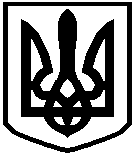 